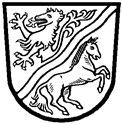 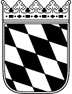 Landratsamt Rottal–InnAntrag auf Erteilung einer tierseuchenrechtlichen Zulassung als Viehhandelsunternehmen, Transportunternehmen oder SammelstelleLandratsamt Rottal-Inn-SG 35-Veterinäramt-Ringstr. 4-784347 PfarrkirchenAntragsteller/in:Ich beantrage die Erteilung einer Zulassung als:	Viehhandelsunternehmen (§ 12 Viehverkehrsverordnung)= ein Betrieb, der darauf gerichtet ist, Rinder, Schweine, Schafe, Ziegen, Pferde oder Geflügel gewerbsmäßig unmittelbar oder über Dritte zu kaufen und innerhalb von 30 Tagen nach dem Kauf wieder zu verkaufen oder in einen anderen Betrieb oder eine andere Einrichtung umzusetzen	Transportunternehmen (§ 13 Viehverkehrsverordnung)= ein Betrieb, der darauf gerichtet ist, Rinder, Schweine, Schafe, Ziegen, Pferde oder Geflügel gewerbsmäßig oder im Rahmen der arbeitsteiligen Tierproduktion zu transportieren oder Dritten für gewerbsmäßige Transporte dieser Tiere Transportmittel zur Verfügung zu stellen.	Sammelstelle (§ 14 Viehverkehrsverordnung)= eine Einrichtung, in der Rinder, Schweine, Schafe, Ziegen, Pferde oder Geflügel aus verschiedenen Betrieben für den Handel zusammengeführt werden.	für Schlachttiere	für Zucht- und NutztiereTierart:  Rinder   Schweine   Schafe   Ziegen   Pferde   Geflügel ________________________	_______________	____________________________Ort, Datum	                                                                    UnterschrifInformationen zum Datenschutz finden Sie unter www.rottal-inn.de/datenschutz Name, Vorname:Anschrift (Straße, Hausnummer, PLZ, Ort):Betriebsnummer:Telefon, Telefax oder Email: